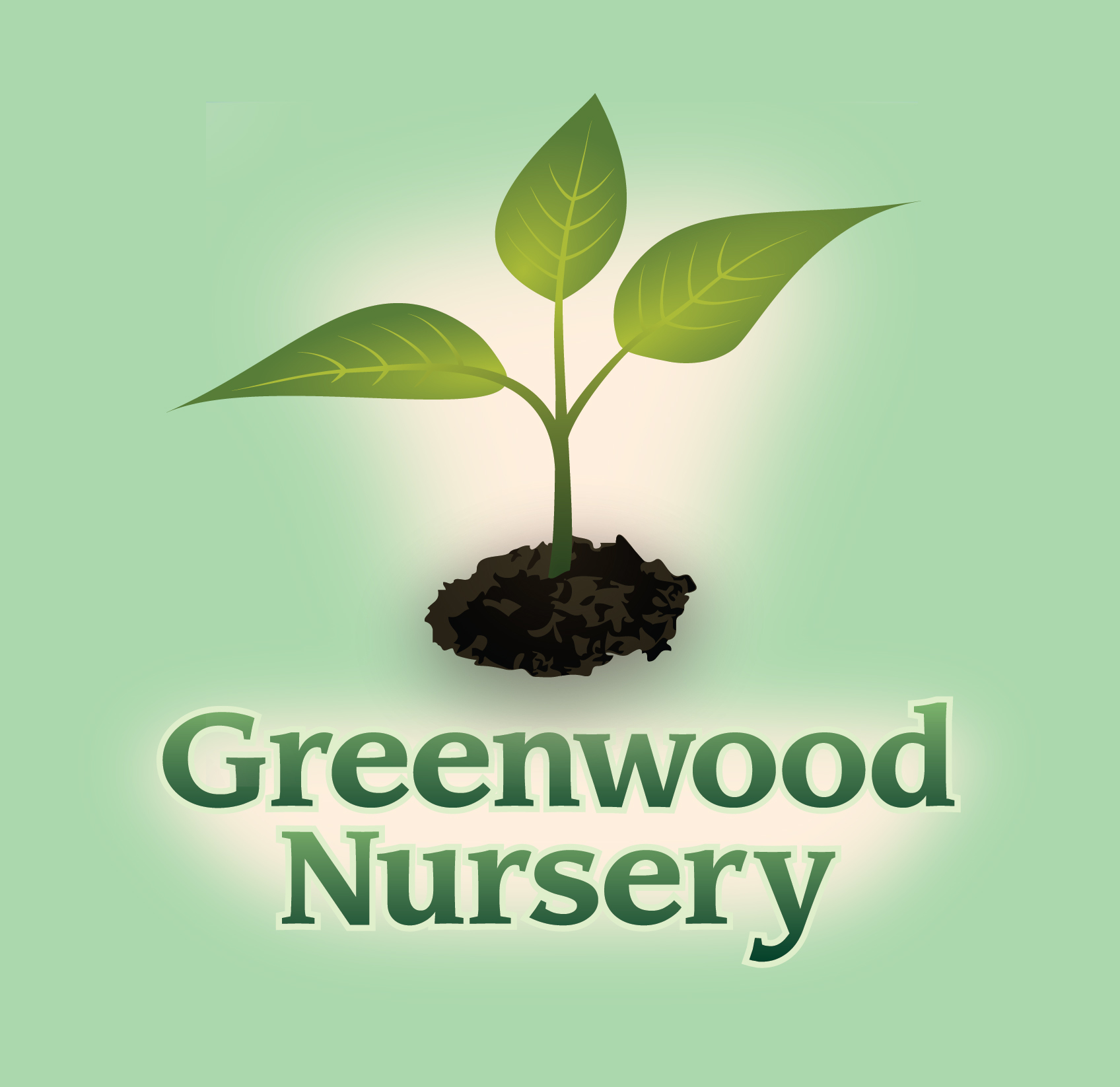 In order to have a successful apple harvest, all trees need to have a second tree as a pollinator. Apple trees should be planted at least 15 feet apart. Apple Tree VarietyPollination and RipeningAbout the AppleChesnut CrabEarly to mid-SeptemberSmall, sweet, and crisp, great for eatingConnell RedCannot pollinate Fireside Mid-OctoberLarge red fruit, excellent for eating, cooking, and keepingFiresideCannot pollinate Connell RedMid-OctoberLarge red fruit, good for eating and storing. HaralredCannot pollinate HaralsonLate September to early OctoberJuicy, tart, good keeperHoneycrispLate SeptemberCrisp, juicy, great keeper, sweetHoneygoldEarly to mid-OctoberMedium to large yellow fruit, crisp, juicy, sweet, good for cooking and eating. Medium storage lifeRed BaronLate SeptemberMedium sized, red/yellow fruit, crisp, juicy, sweet, good for eating and cookingRed RegentEarly OctoberMedium to large red fruit, juicy, crisp, sweet and tart, good excellent for eating and cookingState FairMid to late AugustMedium sized red fruit, good for eating and cooking. All purpose apple.SnowSweetMid to late SeptemberSweet but a little tartSweet SixteenMid to Late SeptemberMedium sized red fruit, crisp, sweet. Great dessert apple.WealthyMid-September to early October Red fruit, tart but balanced flavor, Great for cooking and eatingZestarMid to late AugustSweet and tart flavor, excellent for cooking